Religia klasa VII 28.04.2020Temat: Rozwój Kościoła w średniowieczu.Czytamy w podręczniku strony 117-119.Zapisujemy do zeszytu temat i notatkę:W średniowieczu Kościół szybko się rozwijał i chrystianizował nowe ludy. Sprzyjały temu również nowo powstałe zakony. W tym czasie w sposób znaczący Kościół tworzył europejską kulturę, angażując się w życie religijne i społeczne.Praca domowa:Zad. 1 pod tematem nr 36 w ćwiczeniach*Praca dla chętnych na ocenę celującą:Znajdź i zapisz w zeszycie informacje na temat jednego z wybranych świętych żyjących w średniowieczu. Odpowiedz na pytania: Gdzie żył? Czym się wyróżniał? Czym się zasłużył dla Kościoła, czyim jest patronem? (6–8 zdań)Dla osób nie posiadających podręcznika:Część I. W średniowieczu Kościół szybko się rozwijał. Za swój cel postawił sobie chrystianizację i wychowanie duchowe nowych ludów, między innymi: – Anglosasów – dzięki działalności mnichów benedyktyńskich w VI wieku – ludów germańskich – przez misje św. Bonifacego w VII wieku Na ziemie słowiańskie chrześcijaństwo dotarło na przełomie IX i X wieku dzięki misjonarzom  z Bizancjum. Szczególne znaczenie mieli bracia: św. św. Cyryl i Metody, zwani Apostołami Słowian.Część II. Życie Kościoła ubogaciło się przez powstanie licznych zakonów. Byli to między innymi: – benedyktyni – wspólnota powstała w VI wieku na Monte Cassino; dzięki ich działalności misyjnej chrześcijaństwo rozkrzewiło się po całej Europie; programem ich życia było hasło „Módl się i pracuj”; – zakony rycerskie – powstały, aby bronić Grobu Pańskiego i wspomagać chrześcijan w Ziemi Świętej; oprócz życia zakonnego prowadziły również działania wojskowe; należeli do nich między innymi: joannici, Krzyżacy i templariusze; – franciszkanie – założeni przez św. Franciszka w XII wieku; w swojej regule kładli szczególny nacisk na dobrowolne ubóstwo; ich hasłem jest „Pokój i dobro”; – dominikanie – założeni przez św. Dominika; za swój podstawowy cel przyjęli studiowanie  i głoszenie Ewangelii; przeciwstawiali się herezjom oraz przyczyniali się do rozwoju teologii i filozofii na uniwersytetach (św. Tomasz z Akwinu).Część III. Funkcja kulturotwórcza Kościoła: Klasztory i kościoły były ośrodkami życia intelektualnego i artystycznego. Zajmowano się tam ręcznym kopiowaniem tekstów i tworzono pięknie ozdobione księgi (tak zwane manuskrypty). Zakładano również pierwsze biblioteki. Gromadzono książki i zapiski kronikarskie, dzięki którym dzisiaj możemy poznawać historię. Przykładem może być Kronika Wincentego Kadłubka. W związku z życiem liturgicznym rozwijał się śpiew gregoriański i teatr religijny, gdzie wystawiano między innymi misteria o Męce Pańskiej.Działalność edukacyjna: Pierwsze szkoły powstawały przy parafiach i przy katedrach. Na początku były nieliczne, zakładane głównie w miastach. Najpierw służyły celom kościelnym: kształcono tam przyszłych duchownych. Później zaczęto też przyjmować młodzież świecką, którą uczono czytać i pisać, a także wyjaśniano zasady wiary. Zaangażowanie w rozwój gospodarczy: Zakonnicy (szczególnie cystersi i benedyktyni) rozpowszechniali zdobycze cywilizacji w dziedzinie rolnictwa. Przy klasztorach uczono ludzi pracy na roli, ulepszania narzędzi, nawadniania pól, hodowli ryb i bydła. Uprawiano również nowe gatunki ziół, lecząc nimi okolicznych mieszkańców. Działalność charytatywna: Kościół był pierwszą instytucją charytatywną średniowiecza; do jego zadań społecznych należało wspieranie ubogich. Otaczał specjalną troską biednych i chorych, którzy nie mieli opieki. Dzięki zaangażowaniu Kościoła powstawały liczne hospicja, szpitale, przytułki.Zadanie 1 z ćwiczeń (można przepisać do zeszytu):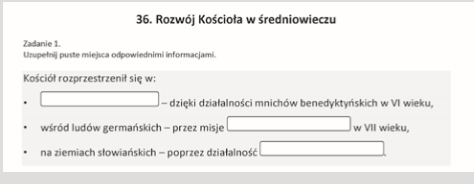 